Od:	xxxOdesláno:	čtvrtek 29. prosince 2022 12:22Komu:	xxxPředmět:	FW: Objednávka č. 3610004224Přílohy:	3610004224.pdf; 3610004225.pdfDobrý den.Zasílám podepsané objednávky Děkujixxx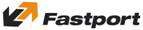 Fastport a.s.internet |data | hlas | IPTVxxx| Masarykovo náměstí 1544, Pardubice | www.fastport.czFrom: xxxSent: Wednesday, December 28, 2022 1:04 PM To: xxx Subject: FW: Objednávka č. 3610004224From: xxx Sent: Wednesday, December 28, 2022 10:39 AM To: xxxCc: xxxSubject: Objednávka č. 3610004224 Dobrý den,přílohou Vám zasíláme výše uvedenou objednávku.Vzhledem k povinnosti uveřejňovat veškeré smlouvy v hodnotě nad 50 tis. Kč bez DPH v Registru smluv vyplývající ze zákona č. 340/2015 Sb., Vás žádámeo potvrzení objednávky, a to nejlépe zasláním skenu objednávky podepsané za Vaši stranu osobou k tomu oprávněnou tak, aby bylo prokazatelnéuzavření smluvního vztahu. Uveřejnění v souladu se zákonem zajistí objednatel - Národní agentura pro komunikační a informační technologie, s.p.S pozdravem a přáním příjemného dnexxxxxx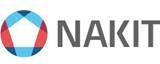 Národní agentura pro komunikační a informační technologie, s. p.Kodaňská 1441/46, 101 00 Praha 10 – Vršovice, Česká republikawww.nakit.cz